Ҡарар	                      №____                                                  решение«___»________  2019 йыл                                           «___»______2019 годаО проведении общественных обсуждений  по документациипо планировке территории	В соответствии со  статьей 28 Федерального закона  «Об общих принципах организации местного самоуправления в Российской Федерации» от 06 октября 2003 года № 131-ФЗ,  статьями 5.1, 46 Градостроительного кодекса Российской Федерации, а также в целях соблюдения права человека на благоприятные условия жизнедеятельности, прав и законных интересов правообладателей земельных участков и объектов капитального строительства, Совет сельского поселения Арметовский сельсовет муниципального района Ишимбайский район Республики Башкортостан  р е ш и л:	1.Провести общественные обсуждения  по подготовленной документации по планировке территории: «Проект планировки, проект межевания земельного участка по адресу: Российская Федерации, Республика Башкортостан, муниципальный район Ишимбайский район, сельское поселение Арметовский сельсовет, деревня Верхнеарметово, улица Советская, 1 б».		2.Утвердить состав комиссии по организации  общественных обсуждений (далее Комиссия):   председатель Комиссии:    Шагиев А.А.секретарь Комиссии:          Шагиева Т.Т.член Комиссии:                   Казакеева Г.А.		3.Установить, что  предложения и замечания направляются  в письменном или электронном виде  на имя председателя Комиссии с пометкой     «В Комиссию по организации общественных обсуждений»  по адресу: РФ, РБ, МР Ишимбайский район, СП Арметовский сельсовет, с. Нижнеарметово, ул. Гизатуллина, д. 84 б,  телефон 8(34794)73-6-32, электронная почта mail@armetovo.ru,  в течение одного месяца  со дня опубликования уведомления о проведении общественных обсуждений.Предложения  должны содержать  сведения о себе (фамилию, имя, отчество (при наличии), дату рождения, адрес места жительства (регистрации) - для физических лиц; наименование, основной государственный регистрационный номер, место нахождения и адрес - для юридических лиц) с приложением документов, подтверждающих такие сведения.   	4.Экспозицию проекта провести в здании администрации сельского поселения Арметовский сельсовет муниципального района Ишимбайский район Республики Башкортостан  (РФ, РБ, МР Ишимбайский район, СП Арметовский сельсовет, с. Нижнеарметово, ул. Гизатуллина, д. 84 б) и на официальном сайте администрации сельского поселения Арметовский сельсовет муниципального района Ишимбайский район Республики Башкортостан в сети «Интернет»  (http://armetovo.ru/, раздел «Документы» далее «Проекты планировки территорий» ).	5.Комиссии в течение всего периода   работы экспозиции:- организовать консультирование посетителей экспозиции;- организовать  регистрацию и рассмотрение  предложений и замечаний.	6.Комиссии   в течение 7 дней со дня окончания экспозиции:	6.1.Подготовить и оформить протокол общественных обсуждений;	6.2.Подготовить и оформить заключение по результатам общественных обсуждений;	6.3.Опубликовать информацию по результатам общественных обсуждений  в газете «Восход» и разместить заключение по результатам общественных обсуждений на официальном сайте администрации сельского поселения Арметовский сельсовет муниципального района Ишимбайский район Республики Башкортостан в сети «Интернет» (http://armetovo.ru/).	6.4.Обеспечить внесение изменений  с учетом результатов общественных обсуждений.	7.Опубликовать в газете «Восход» дату, место, время начала и окончания проведения  общественных обсуждений.   Глава администрации сельского поселенияАрметовский сельсоветмуниципального района Ишимбайский районРеспублики Башкортостан                                    А.А.Шагиев                                                                с. Нижнеарметово                                                                                                                                           Приложение					     к решению Совета сельского поселения                                                                     Арметовский сельсовет муниципального района                                                            Ишимбайский район Республики Башкортостан                                                             «__»_______ 2019 г. № ____               Г Р А Ф И К             Совета сельского поселения Арметовский сельсовет  муниципального района Ишимбайский район Республики БашкортостанБашкортостан РеспубликаhыИшембай районымуниципаль районыӘрмет ауыл советыауыл биләмәhе Советы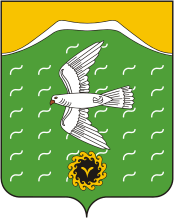 Совет сельского поселенияАрметовский сельсоветмуниципального районаИшимбайский районРеспублики Башкортостан- глава администрации сельского поселения Арметовский сельсовет  муниципального района Ишимбайский район Республики Башкортостан- управляющий делами сельского поселения Арметовский сельсовет  муниципального района Ишимбайский район Республики Башкортостан- специалист сельского поселения Арметовский сельсовет муниципального района Ишимбайский район Республики БашкортостанПроект решенияО проведении общественных обсуждений по  документации по планировке территории: «Проект планировки, проект межевания земельного участка по адресу: Российская Федерации, Республика Башкортостан, муниципальный район Ишимбайский район, сельское поселение Арметовский сельсовет, деревня Верхнеарметово, улица Советская, 1 б».Место, дата и время проведения экспозиции1. Здание администрации сельского поселения Арметовский сельсовет  муниципального района Ишимбайский район Республики Башкортостан(адрес: РФ, РБ, МР Ишимбайский район, СП Арметовский сельсовет, с. Нижнеарметово, ул. Гизатуллина, д. 84 б) с «28» января  2019 г. по  «22» февраля  2019 г. с 9-00 ч. до 18-00 ч. , обед с 13-00ч. до 14-00ч.(кроме выходных и праздничных дней).2.Официальный сайт администрации сельского поселения Арметовский сельсовет муниципального района Ишимбайский район Республики Башкортостан (http://armetovo.ru/)Дата начала и окончания проведения общественных обсужденийС «25» января  2019 г. по  «25» февраля  2019 г.